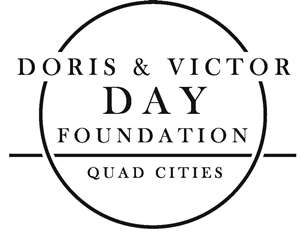 Subsidizing/Emergency Assistance Grant Report 2016Name of Organization:					Grant Amount:NumberAmount Charged to GrantSummary1$150.00Gas card for transportation to work.